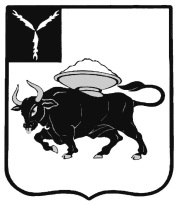 МУНИЦИПАЛЬНОЕ ОБРАЗОВАНИЕ ГОРОД ЭНГЕЛЬСЭНГЕЛЬССКОГО МУНИЦИПАЛЬНОГО РАЙОНАСАРАТОВСКОЙ ОБЛАСТИЭНГЕЛЬССКИЙ ГОРОДСКОЙ СОВЕТ ДЕПУТАТОВРЕШЕНИЕот 27 ноября 2013 года                                                                                                             № 54/01Восьмое заседаниеВ соответствии с Бюджетным кодексом Российской Федерации, Законом Саратовской области от 24 апреля 2013 года № 66-ЗСО «О преобразовании муниципального образования город Энгельс и Приволжского муниципального образования Энгельсского муниципального района Саратовской области и внесении изменений в Закон Саратовской области «О муниципальных образованиях, входящих в состав Энгельсского муниципального района», решением Энгельсского городского Совета депутатов от 12 сентября 2013 года №09/01 «О правопреемстве и действии муниципальных правовых актов на территории муниципального образования город Энгельс Энгельсского муниципального района Саратовской области», Уставом муниципального образования город Энгельс Энгельсского муниципального района Саратовской области,Энгельсский городской Совет депутатовРЕШИЛ:Увеличить  доходную часть бюджета Приволжского муниципального образования на 2013 год на сумму 2 220,0 тыс. рублей (два миллиона двести двадцать тысяч рублей) по кодам бюджетной классификации:  - 000 2 02 04999 10 0001 151 – 2 000,0 тыс. рублей, «иные межбюджетные трансферты бюджетам поселений из бюджета Энгельсского муниципального района»;- 000 1 11 05013 10 0000 120 – 200,0 тыс. рублей, «доходы, получаемые в виде арендной платы за земельные участки, государственная собственность за которые не разграничена и которые расположены в границах поселений, а также средства от продажи права на заключение договоров аренды указанных земельных участков»;     - 000 1 14 06013 10 0000 430 –20,0 тыс. рублей,  «доходы от продажи земельных участков, государственная собственность на которые не разграничена и которые расположены в границах поселений».2. Уменьшить  доходную часть бюджета Приволжского муниципального образования на 2013 год на сумму 720,0 тыс. рублей (семьсот двадцать тысяч) рублей  по коду бюджетной классификации:  - 000 1 01 02000 01 0000 110 – 720,0 тыс. рублей, «налог на доходы физических лиц». Увеличить расходную часть бюджета Приволжского муниципального образования на 2013 год на сумму 1 500,0 тыс. рублей (один миллион пятьсот тысяч рублей) по кодам бюджетной классификации:  112-0104-0020400-500 – 205,5 тыс. рублей, администрация Приволжского муниципального образования, выполнение функций органами местного самоуправления;112-0707-4312000-611 – 113,5 тыс. рублей, администрация Приволжского муниципального образования, субсидии бюджетным учреждениям на финансовое обеспечение муниципального задания муниципальных услуг (выполнение работ);112-0801-4402000-611 – 1 181,0 тыс. рублей, администрация Приволжского муниципального образования, субсидии бюджетным учреждениям на финансовое обеспечение муниципального задания муниципальных услуг (выполнение работ).4. Внести в решение Приволжского Совета от 21 декабря 2012 года № 563/02 «Об утверждении бюджета Приволжского муниципального образования на 2013 год и на плановый период 2014 -2015 годы» следующие изменения и дополнения:  4.1.Абзацы 2 и 5  пункта 1 изложить в следующей редакции:«–  общий объем доходов в сумме 94 946,9 тыс. рублей; – общий объем расходов в сумме 94 946,9 тыс. рублей.».4.2.  Приложение 1 «Доходы бюджета Приволжского муниципального образования на 2013 год и на плановый период 2014-2015 годы» изложить в новой редакции согласно Приложению 1 к настоящему решению.4.3. Приложение 4 «Ведомственная структура расходов бюджета Приволжского муниципального образования на 2013 год и на плановый период 2014-2015 годов» изложить в новой редакции согласно Приложению 2 к настоящему решению.4.4. Приложение 5 «Распределение бюджетных ассигнований по разделам, подразделам, целевым статьям и видам расходов классификации расходов бюджета Приволжского муниципального образования на 2013 год и на плановый период 2014-2015 годов» изложить в новой редакции согласно Приложению 3 к настоящему решению.5. Настоящее решение вступает в силу со дня принятия и подлежит официальному опубликованию.6.  Контроль исполнения настоящего решения возложить на комиссию по бюджетно-финансовым и экономическим вопросам, налогам, собственности и предпринимательству (Королева И.А.).Глава муниципального образования город Энгельс                                                      		                   С.Е. ГоревскийПриложение 1к решению Энгельсского городского Совета депутатов от 27 ноября 2013 года № 54/01Приложение 1к решению Приволжского Советаот 21 декабря 2012 года № 563/02Доходы бюджета Приволжского муниципального образования на 2013 год и на плановый период 2014-2015 годыПриложение 2  к решению Энгельсского городского Совета депутатовот  27 ноября 2013 года № 54/01Приложение 4к решению Приволжского Советаот 21 декабря 2012 года № 563/02Приложение 3к решению Энгельсского городского Совета депутатовот 27 ноября 2013 года № 54/01Приложение 5к решению Приволжского Советаот 21 декабря 2012 года № 563/02Распределение бюджетных ассигнований по разделам, подразделам, целевым статьям и видам расходов классификации расходов бюджета и видам расходов классификации расходов бюджета Приволжского муниципального образования на 2013 год и на плановый период 2014 -2015 годовО внесении изменений в бюджет  Приволжского муниципального образования  на 2013 год и плановый период 2014 и 2015 годыКод доходовНаименование доходов2013 год        Сумма,                       тыс. руб.плановый период        2014 год        Сумма,                       тыс. руб.плановый период        2015 год        Сумма,                       тыс. руб.123451 00 00000 00 0000 000НАЛОГОВЫЕ И НЕНАЛОГОВЫЕ ДОХОДЫ64 426,043 219,843 243,81 01 00000 00 0000 000НАЛОГИ НА ПРИБЫЛЬ, ДОХОДЫ38 863,526 000,026 000,01 01 02000 01 0000 110Налог на доходы физических лиц 38 863,526 000,026 000,01 05 00000 00 0000 000НАЛОГИ НА СОВОКУПНЫЙ ДОХОД33,033,033,01 05 03000 01 0000 110Единый сельскохозяйственный налог33,033,033,01 06 00000 00 0000 000НАЛОГИ НА ИМУЩЕСТВО21 010,615 076,615 102,01 06 01000 00 0000 110Налог на имущество физических лиц8 400,06 000,06 000,01 06 06000 00 0000 110Земельный налог12 610,69 076,69 102,01 11 00000 00 0000 000ДОХОДЫ ОТ ИСПОЛЬЗОВАНИЯ ИМУЩЕСТВА, НАХОДЯЩЕГОСЯ В ГОСУДАРСТВЕННОЙ И МУНИЦИПАЛЬНОЙ СОБСТВЕННОСТИ3 965,51 845,51 845,51 11 05013 00 0000 120Доходы, получаемые в виде арендной платы за земельные участки, государственная собственность на которые не разграничена и которые расположены в границах поселений, а также средства от продажи права на заключение договоров аренды указанных земельных участков3 570,01 450,01 450,01 11 05035 10 0000 120Доходы от сдачи в аренду имущества, находящегося в оперативном управлении органов управления поселений и созданных ими учреждений (за исключением имущества муниципальных бюджетных и автономных учреждений)105,5105,5105,51 11 09045 10 0001 120Прочие поступления от использования имущества, находящегося в собственности поселений (плата за наем муниципальных жилых помещений)290,0290,0290,01 11 05035 10 0000 120Доходы от сдачи в аренду имущества, находящегося в оперативном управлении органов управления поселений и созданных ими учреждений (за исключением имущества муниципальных автономных учреждений)105,5105,5105,51 14 00000 00 0000 000ДОХОДЫ ОТ ПРОДАЖИ МАТЕРИАЛЬНЫХ И НЕМАТЕРИАЛЬНЫХ АКТИВОВ398,5264,7263,31 14 02053 10 0000 410Доходы от реализации иного имущества, находящегося в собственности поселений (за исключением имущества муниципальных бюджетных и автономных учреждений, а также имущества муниципальных унитарных предприятий, в том числе казенных), в части реализации основных средств по указанному имуществу168,5164,7163,31 14 06013 10 0000 430Доходы от продажи земельных участков, государственная собственность на которые не разграничена и которые расположены в границах поселений230,0100,0100,01 16 00000 00 0000 000ШТРАФЫ, САНКЦИИ, ВОЗМЕЩЕНИЕ УЩЕРБА154,90,00,01 16 51040 02 0000 140Денежные взыскания (штрафы), установленные законами субъектов Российской Федерации за несоблюдение муниципальных правовых актов, зачисляемые в бюджеты поселений154,90,00,02 00 00000 00 0000 000БЕЗВОЗМЕЗДНЫЕ ПОСТУПЛЕНИЯ30 520,93 609,03 674,02 02 01000 00 0000 151Дотации бюджетам субъектов Российской Федерации и муниципальных образований2 960,53 025,63 091,42 02 01001 10 0002 151Дотации бюджетам поселений на выравнивание бюджетной обеспеченности за счет субвенции бюджету  муниципального района на исполнение государственных полномочий по расчету и предоставлению дотаций поселениям1 276,61 341,71 407,52 02 01001 10 0001 151Дотации бюджетам поселений на выравнивание бюджетной обеспеченности из районного фонда финансовой поддержки поселений1 683,91 683,91 683,92 02 02999 10 0037 151Субсидия бюджетам поселений области на капитальный ремонт и ремонт дворовых территорий  многоквартирных домов, проездов к дворовым территориям многоквартирных домов населенных пунктов за счет средств областного дорожного фонда4 256,40,00,02 02 02999 10 0038 151Субсидия бюджетам поселений области на капитальный ремонт и ремонт автомобильных дорог общего пользования населенных пунктов за счет средств областного дорожного фонда4 180,00,00,02 02 03015 10 0000 151Субвенции бюджетам поселений на осуществление первичного воинского учета на территориях, где отсутствуют военные комиссариаты567,5583,4582,62 02 04999 10 0001 151Иные межбюджетные трансферты бюджетам поселений из бюджета ЭМР18 556,50,00,0ИТОГО ДОХОДОВ94 946,946 828,846 917,8Ведомственная структура расходов бюджета Приволжского муниципального Ведомственная структура расходов бюджета Приволжского муниципального Ведомственная структура расходов бюджета Приволжского муниципального Ведомственная структура расходов бюджета Приволжского муниципального Ведомственная структура расходов бюджета Приволжского муниципального Ведомственная структура расходов бюджета Приволжского муниципального Ведомственная структура расходов бюджета Приволжского муниципального Ведомственная структура расходов бюджета Приволжского муниципального Ведомственная структура расходов бюджета Приволжского муниципального образования на 2013 год и на плановый период 2014 -2015 годовобразования на 2013 год и на плановый период 2014 -2015 годовобразования на 2013 год и на плановый период 2014 -2015 годовобразования на 2013 год и на плановый период 2014 -2015 годовобразования на 2013 год и на плановый период 2014 -2015 годовобразования на 2013 год и на плановый период 2014 -2015 годовобразования на 2013 год и на плановый период 2014 -2015 годовобразования на 2013 год и на плановый период 2014 -2015 годовобразования на 2013 год и на плановый период 2014 -2015 годовНаименованиеКодРазделПод
раз
делЦелевая статьяВид расхода2013 год сумма,
тыс. руб.Плановый период 2014 год сумма, тыс. руб.Плановый период 2015 год сумма, тыс. руб.НаименованиеКодРазделПод
раз
делЦелевая статьяВид расхода2013 год сумма,
тыс. руб.Плановый период 2014 год сумма, тыс. руб.Плановый период 2015 год сумма, тыс. руб.123456789Администрация Приволжского муниципального образования 11294 946,945 074,743 989,3Общегосударственные вопросы1120114 900,27 308,66 593,4Функционирование Правительства Российской Федерации, высших исполнительных органов государственной власти субъектов Российской Федерации, местных администраций112010413 829,67 208,66 493,4Руководство и управление в сфере установленных функций органов государственной власти субъектов Российской Федерации и органов местного самоуправления1120104002000013 340,36 694,15 954,4Центральный аппарат1120104002040011 839,05 915,95 143,5Выполнение функций органами местного самоуправления1120104002040050011 839,05 915,95 143,5Глава местной администрации (исполнительно-распорядительного органа муниципального образования)112010400208001 219,3651,1683,8Выполнение функций органами местного самоуправления112010400208005001 219,3651,1683,8Уплата налога на имущество и транспортного налога11201040029500282,0127,1127,1Выполнение функций органами местного самоуправления11201040029500500282,0127,1127,1Межбюджетные трансферты 11201045210000489,3514,5539,0Межбюджетные трансферты бюджетам муниципальных районов из бюджетов поселений и межбюджетные трансферты бюджетам поселений из бюджетов муниципальных районов на осуществление части полномочий по решению вопросов местного значения в соответствии с заключенным соглашением11201045210600489,3514,5539,0Межбюджетные трансферты, передаваемые бюджету ЭМР из бюджета ПМО на осуществление переданных полномочий по решению вопросов местного значения поселений по архитектуре и градостроительству, в соответствии с заключенным соглашением11201045210604489,3514,5539,0Иные межбюджетные трансферты11201045210604017489,3514,5539,0Обеспечение проведения выборов и референдумов1120107954,80,00,0Проведение выборов и референдумов11201070200000954,80,00,0Проведение выборов в представительные органы муниципального образования11201070200002954,80,00,0Выполнение функций органами местного самоуправления11201070200002500954,80,00,0Резервный фонд112011125,0100,0100,0Резервный фонд1120111070000025,0100,0100,0Резервные фонды местных администраций1120111070050025,0100,0100,0Прочие расходы1120111070050001325,0100,0100,0Другие общегосударственные вопросы112011390,80,0 0,0  Реализация государственных функций связанных с общегосударственным управлением1120113092000090,80,0  0,0  Выполнение других обязательств государства1120113092030090,80,0  0,0  Выполнение функций органами местного самоуправления1120113092030050090,80,0  0,0  Национальная оборона11202567,5583,4582,6Мобилизационная и вневойсковая подготовка1120203567,5583,4582,6Руководство и управление в сфере установленных функций органов государственной власти субъектов Российской Федерации и органов местного самоуправления11202030010000567,5583,4582,6Осуществление первичного воинского учета на территориях, где отсутствуют военные комиссариаты11202030013600567,5583,4582,6Выполнение функций органами местного самоуправления11202030013600500567,5583,4582,6- за счет субвенций бюджетам поселений на осуществлении первичного воинского учета на территориях, где отсутствуют военные комиссариаты11202030013600500567,5583,4582,6Национальная безопасность и правоохранительная деятельность112030,010,012,0Защита населения и территории от чрезвычайных ситуаций природного и техногенного характера, гражданская оборона11203090,010,012,0Предупреждение и ликвидация последствий чрезвычайных ситуаций и стихийных бедствий природного и техногенного характера112030921801000,010,012,0Выполнение функций органами местного самоуправления112030921801005000,010,012,0Национальная экономика1120425 330,410 285,87 783,5Дорожное хозяйство (дорожные фонды)112040924 905,09 840,37 318,3Дорожное хозяйство 1120409315000010 624,59 840,37 318,3Поддержка дорожного хозяйства1120409315020010 624,59 840,37 318,3Содержание автомобильных дорог общего пользования1120409315022010 624,59 840,37 318,3Субсидии юридическим лицам1120409315022000610 318,49 592,67 052,7Выполнение функций органами местного самоуправления11204093150220500306,1247,7265,6Межбюджетные трансферты1120409521000010 100,4   0,0  0,0 Межбюджетные трансферты бюджетам муниципальных районов из бюджетов поселений и межбюджетные трансферты бюджетам поселений из бюджетов муниципальных районов на осуществление части полномочий по решению вопросов местного значения в соответствии с заключенным соглашением1120409521060010 100,4   0,0  0,0 Межбюджетные трансферты, передаваемые бюджету Энгельсского муниципального района из бюджета Приволжского муниципального образования  на осуществление переданных полномочий по решению вопросов местного значения поселений в части  дорожной деятельности в отношении автомобильных дорог местного значения в границах населенных пунктов ПМО ЭМР Саратовской области и обеспечения безопасности дорожного движения на них, включая создание и обеспечение функционирования парковок (парковочных мест), осуществления муниципального контроля за сохранностью автомобильных дорог местного значения в границах населенных пунктов ПМО ЭМР Саратовской области, а также осуществления иных полномочий в области использования автомобильных дорог и осуществления дорожной деятельности в соответствии с законодательством РФ, для предоставления субсидий на возмещение затрат, связанных с содержанием действующей сети автомобильных дорог общего пользования   и искусственных сооружений на них в границах ПМО, в соответствии с заключенным соглашением112040952106249 602,9   0,0  0,0 Иные межбюджетные трансферты112040952106240179 602,9 0,0  0,0 Межбюджетные трансферты, передаваемые бюджету Энгельсского муниципального района из бюджета Приволжского муниципального образования  на осуществление переданных полномочий по решению вопросов местного значения поселений в части  дорожной деятельности в отношении автомобильных дорог местного значения в границах населенных пунктов ПМО ЭМР Саратовской области и обеспечения безопасности дорожного движения на них, включая создание и обеспечение функционирования парковок (парковочных мест), осуществления муниципального контроля за сохранностью автомобильных дорог местного значения в границах населенных пунктов ПМО ЭМР Саратовской области, а также осуществления иных полномочий в области использования автомобильных дорог и осуществления дорожной деятельности в соответствии с законодательством Российской Федерации, в части оказания услуг по обеспечению безопасности дорожного движения техническими средствами регулирования дорожного движения на территории ПМО, в соответствии с заключенным соглашением 11204095210625154,7   0,0  0,0 Иные межбюджетные трансферты11204095210625017154,7 0,00,0 Межбюджетные трансферты, передаваемые бюджету Энгельсского муниципального района из бюджета Приволжского  муниципального образования  на осуществление переданных полномочий по решению вопросов местного значения поселений в части  дорожной деятельности в отношении автомобильных дорог местного значения в границах населенных пунктов ПМО ЭМР Саратовской области и обеспечения безопасности дорожного движения на них, включая создание и обеспечение функционирования парковок (парковочных мест), осуществления муниципального контроля за сохранностью автомобильных дорог местного значения в границах  населенных пунктов ПМО ЭМР Саратовской области, а также осуществления иных полномочий в области использования автомобильных дорог и осуществления дорожной деятельности в соответствии с законодательством Российской Федерации, на капитальный ремонт и ремонт автомобильных дорог общего пользования ПМР, в соответствии с заключенным соглашением11204095210626342,8   0,0  0,0 Иные межбюджетные трансферты11204095210626017342,8 0,0  0,0 Областные целевые программы112040952200004 180,00,00,0Долгосрочная областная целевая программа "Развитие транспортного комплекса Саратовской области на 2010-2015 годы"112040952206004 180,00,00,0Субсидия на капитальный ремонт и ремонт автомобильных дорог общего пользования населенных пунктов в рамках подпрограммы "Модернизация и развитие автомобильных дорог общего пользования регионального и межмуниципального значения Саратовской области"  за счет средств областного дорожного фонда112040952206114 180,00,00,0Выполнение функций органами местного самоуправления112040952206115004 180,00,00,0Иные межбюджетные трансферты112040952206110174 180,00,00,0Целевые программы муниципальных образований112040979500000,10,00,0Муниципальная целевая  программа "Капитальный ремонт и ремонт автомобильных дорог общего пользования в границах населенных пунктов Приволжского муниципального образования в 2013 - 2015 годах"112040979536000,00,00,0Выполнение функций органами местного самоуправления112040979536005000,00,00,0Муниципальная целевая программа "Капитальный ремонт и ремонт автомобильных дорог общего пользования в границах населенных пунктов Приволжского муниципального образования в 2012 году"112040979557000,10,0 0,0 Выполнение функций органами местного самоуправления112040979557005000,1 0,00,0 Другие вопросы в области национальной экономики1120412425,4445,5465,2Межбюджетные трансферты11204125210000425,4445,5465,2Межбюджетные трансферты бюджетам муниципальных районов из бюджетов поселений и межбюджетные трансферты бюджетам поселений из бюджетов муниципальных районов на осуществление части полномочий по решению вопросов местного значения в соответствии с заключенным соглашением11204125210600425,4445,5465,2Межбюджетные трансферты, передаваемые бюджету ЭМР из бюджета ПМО на осуществление переданных полномочий по решению вопросов местного значения поселений по земельному контролю, в соответствии с заключенным соглашением11204125210605425,4445,5465,2Иные межбюджетные трансферты11204125210605017425,4445,5465,2Жилищно-коммунальное хозяйство1120524 719,18 834,810 772,0Жилищное хозяйство11205015 051,3290,0290,0Поддержка жилищного хозяйства11205013500000195,0290,0290,0Капитальный ремонт государственного жилищного фонда субъектов Российской Федерации и муниципального жилищного фонда11205013500200195,0290,0290,0Выполнение функций органами местного самоуправления11205013500200500195,0290,0290,0Областные целевые программы112050152200004 256,40,00,0Долгосрочная областная целевая программа "Развитие транспортного комплекса Саратовской области на 2010-2015 годы"112050152206004 256,40,00,0Субсидия на капитальный ремонт и ремонт дворовых территорий многоквартирных домов, проездов к дворовым территориям многоквартирных домов населенных пунктов в рамках подпрограммы "Модернизация и развитие автомобильных дорог общего пользования регионального и межмуниципального значения Саратовской области"  за счет средств областного дорожного фонда112050152206104 256,40,00,0Выполнение функций органами местного самоуправления112050152206105000,00,00,0Иные межбюджетные трансферты112050152206100174 256,40,00,0Целевые программы муниципальных образований11205 0179500000,10,00,0Муниципальная  целевая  программа "Капитальный ремонт и ремонт дворовых территорий многоквартирных домов, проездов к дворовым территориям многоквартирных домов населенных пунктов на территории Приволжского муниципального образования в 2013- 2015 годах""112050179537000,00,00,0Выполнение функций органами местного самоуправления112050179537005000,00,00,0Муниципальная целевая программа "Капитальный ремонт и ремонт дворовых территорий многоквартирных домов населенных пунктов на территории Приволжского муниципального образования в 2012 году"112050179558000,10,00,0Выполнение функций органами местного самоуправления112050179558005000,10,00,0Межбюджетные трансферты11205015210000599,8 0,00,0Межбюджетные трансферты бюджетам муниципальных районов из бюджетов поселений и межбюджетные трансферты бюджетам поселений из бюджетов муниципальных районов на осуществление части полномочий по решению вопросов местного значения в соответствии с заключенным соглашением11205015210600599,8 0,00,0Межбюджетные трансферты, передаваемые бюджету Энгельсского муниципального района из бюджета Приволжского  муниципального образования  на осуществление переданных полномочий по решению вопросов местного значения поселений в части  дорожной деятельности в отношении автомобильных дорог местного значения в границах населенных пунктов ПМО ЭМР Саратовской области и обеспечения безопасности дорожного движения на них, включая создание и обеспечение функционирования парковок (парковочных мест), осуществления муниципального контроля за сохранностью автомобильных дорог местного значения в границах  населенных пунктов ПМО ЭМР Саратовской области, а также осуществления иных полномочий в области использования автомобильных дорог и осуществления дорожной деятельности в соответствии с законодательством Российской Федерации, на капитальный ремонт и  ремонт дворовых территорий многоквартирных домов, проездов к дворовым территориям многоквартирных домов ПМО, в соответствии с заключенным соглашением11205015210627309,8 0,00,0Иные межбюджетные трансферты11205015210627017309,80,00,0Межбюджетные трансферты, передаваемые бюджету Энгельсского муниципального района из бюджета Приволжского муниципального образования на осуществление переданных полномочий по решению вопросов местного значения поселений в части обеспечения, проживающих в ПМО ЭМР Саратовской области  и нуждающихся в жилых помещениях малоимущих граждан жилыми помещениями, организации строительства и содержания муниципального жилищного фонда, созданию условий для жилищного строительства,  а также иных полномочий органов местного самоуправления в соответствии с жилищным законодательством, в том числе принятия решений о согласовании (об отказе в согласовании) проектов переустройства и (или) перепланировки жилых помещений,  в том числе капитальный ремонт муниципального жилищного фонда за счет средств поступающих за наем муниципальных жилых помещений, в соответствии с заключенным соглашением 11205015210628290,0 0,00,0Иные межбюджетные трансферты11205015210628017290,00,00,0Благоустройство112050318 465,48 544,810 482,0Межбюджетные трансферты1120503521000012 403,00,00,0Межбюджетные трансферты бюджетам муниципальных районов из бюджетов поселений и межбюджетные трансферты бюджетам поселений из бюджетов муниципальных районов на осуществление части полномочий по решению вопросов местного значения в соответствии с заключенным соглашением1120503521060012 403,00,00,0Межбюджетные трансферты, передаваемые бюджету Энгельсского муниципального района из бюджета Приволжского муниципального образования на осуществление переданных полномочий по решению вопросов местного значения поселений в части организации благоустройства территории поселения (включая освещение улиц, озеленение территории, установку указателей с наименованиями улиц и номерами домов, размещение и содержание малых архитектурных форм), а также использования, охраны, защиты, воспроизводство городских лесов, лесов особо охраняемых природных территорий, расположенных в границах населенных пунктов Приволжского муниципального образования Энгельсского муниципального района Саратовской области,  в том числе предоставление субсидий на возмещение затрат, связанных с уличным освещением Приволжского муниципального образования, в соответствии с заключенным соглашением11205035210629535,80,00,0Иные межбюджетные трансферты11205035210629017535,80,00,0Межбюджетные трансферты, передаваемые бюджету Энгельсского муниципального района из бюджета Приволжского муниципального образования на осуществление переданных полномочий по решению вопросов местного значения поселений в части организации благоустройства территории поселения (включая освещение улиц, озеленение территории, установку указателей с наименованиями улиц и номерами домов, размещение и содержание малых архитектурных форм), а также использования, охраны, защиты, воспроизводство городских лесов, лесов особо охраняемых природных территорий, расположенных в границах населенных пунктов Приволжского муниципального образования Энгельсского муниципального района Саратовской области,  в части уличного освещения Приволжского муниципального образования, в соответствии с заключенным соглашением112050352106307 515,90,00,0Иные межбюджетные трансферты112050352106300177 515,90,00,0Межбюджетные трансферты, передаваемые бюджету Энгельсского муниципального района из бюджета Приволжского муниципального образования на осуществление переданных полномочий по решению вопросов местного значения поселений в части организации благоустройства территории поселения (включая освещение улиц, озеленение территории, установку указателей с наименованиями улиц и номерами домов, размещение и содержание малых архитектурных форм), а также использования, охраны, защиты, воспроизводства городских лесов, лесов особо охраняемых природных территорий, расположенных в границах населенных пунктов Приволжского  муниципального образования  Энгельсского муниципального района Саратовской области,  в том числе предоставление субсидий на возмещение затрат, связанных с озеленением территорий расположенных в границах  Приволжского муниципального образования, в соответствии с заключенным соглашением 112050352106312 581,80,00,0Иные межбюджетные трансферты112050352106310172 581,80,00,0Межбюджетные трансферты, передаваемые бюджету Энгельсского муниципального района из бюджета Приволжского муниципального образования на осуществление переданных полномочий по решению вопросов местного значения поселений в части организации благоустройства территории поселения (включая освещение улиц, озеленение территории, установку указателей с наименованиями улиц и номерами домов, размещение и содержание малых архитектурных форм), а также использования, охраны, защиты, воспроизводства городских лесов, лесов особо охраняемых природных территорий, расположенных в границах населенных пунктов Приволжского  муниципального образования  Энгельсского муниципального района Саратовской области,  в том числе предоставление субсидий на возмещение затрат, связанных с реализацией прочих мероприятий по  благоустройству территорий расположенных в границах  Приволжского муниципального образования, в соответствии с заключенным соглашением112050352106321 679,50,00,0Иные межбюджетные трансферты112050352106320171 679,50,00,0Межбюджетные трансферты, передаваемые бюджету Энгельсского муниципального района из бюджета Приволжского муниципального образования на осуществление переданных полномочий по решению вопросов местного значения поселений в части организации ритуальных услуг и содержания мест захоронения, в том числе организация и содержание мест захоронения, в соответствии с заключенным соглашением1120503521063390,00,00,0Иные межбюджетные трансферты1120503521063301790,00,00,0Благоустройство112050360000006 062,48 544,810 482,0Уличное освещение112050360001002 843,78 312,910 235,0Субсидии юридическим лицам11205036000100006834,856,260,2Выполнение функций органами местного самоуправления112050360001005002 008,98 256,710 174,8Озеленение112050360003003 092,773,779,0Субсидии юридическим лицам112050360003000063 092,773,779,0Организация и содержание мест захоронения11205036000400120,050,052,0Выполнение функций органами местного самоуправления11205036000400500120,050,052,0Прочие мероприятия по благоустройству городских округов и поселений112050360005006,0108,2116,0Субсидии юридическим лицам112050360005000066,0108,2116,0Другие вопросы в области жилищно-коммунального хозяйства11205051 202,40,00,0Межбюджетные трансферты112050552100001 202,40,00,0Межбюджетные трансферты бюджетам муниципальных районов из бюджетов поселений и межбюджетные трансферты бюджетам поселений из бюджетов муниципальных районов на осуществление части полномочий по решению вопросов местного значения в соответствии с заключенным соглашением112050552106001 202,40,00,0Межбюджетные трансферты, передаваемые бюджету Энгельсского муниципального района из бюджета Приволжского муниципального образования на реализацию  прочих вопросов в области жилищно-коммунального хозяйства в том числе расходов на руководство и управление в сфере установленных функций органов местного самоуправления, в соответствии с заключенным соглашением112050552106341 202,40,00,0Иные межбюджетные трансферты112050552106340171 202,40,00,0Образование 112074 971,35 097,35 385,9Молодежная политика и оздоровление детей11207074 971,35 097,35 385,9Организационно-воспитательная работа с молодежью112070743100004 971,35 097,35 385,9Субсидии бюджетным учреждениям112070743120004 971,35 097,35 385,9Субсидии бюджетным учреждениям на финансовое обеспечение муниципального задания на оказание муниципальных услуг (выполнение работ)112070743120006114 964,95 097,35 385,9Субсидии бюджетным учреждениям на иные цели112070743120006126,40,00,0Культура и кинематография 1120824 125,913 329,813 217,7Культура112080124 125,913 329,813 217,7Учреждения культуры и мероприятия в сфере культуры и кинематографии1120801440000024 125,913 329,813 217,7Мероприятий в сфере культура и кинематографии1120801440010011,035,036,0Проведение мероприятий в сфере культура112080144001000240,035,036,0Субсидии бюджетным учреждениям на финансовое обеспечение муниципального задания на оказание муниципальных услуг (выполнение работ)1120801440010061111,00,00,0Субсидии бюджетным учреждениям1120801440200024 114,913 294,813 181,7Субсидии бюджетным учреждениям на финансовое обеспечение муниципального задания на оказание муниципальных услуг (выполнение работ)1120801440200061123 638,913 294,813 181,7Субсидии бюджетным учреждениям на иные цели11208014402000612476,00,00,0Социальная политика11210282,5158,4169,8Пенсионное обеспечение1121001147,1158,4169,8Доплаты к пенсиям, дополнительное пенсионное обеспечение11210014910000147,1158,4169,8Доплаты к пенсиям государственных служащих субъектов Российской Федерации и муниципальных служащих11210014910100147,1158,4169,8Социальные выплаты11210014910100005147,1158,4169,8Социальное обеспечение населения112100395,00,00,0Резервные фонды 1121003070000095,00,00,0Резервные фонды местных администраций1121003070050095,00,00,0Социальные выплаты1121003070050000595,00,00,0Реализация государственных функций в области социальной политики1121003514000040,40,00,0Мероприятия в области социальной политики1121003514010040,40,00,0Выполнение функций органами местного самоуправления1121003514010050040,40,00,0Физическая культура и спорт1121150,050,055,0Физическая культура 112110150,050,055,0Физкультурно-оздоровительная работа и спортивные мероприятия1121101512000050,050,055,0Мероприятия в области здравоохранения, спорта и физической культуры, туризма1121101512970050,050,055,0Выполнение функций органами местного самоуправления1121101512970050050,050,055,0Всего 94 946,945 658,144 571,9НаименованиеРазделПодразделЦелевая статьяВид расхода2013 год сумма,
тыс. руб.Плановый период 2014 год сумма, тыс. руб.Плановый период 2015 год сумма, тыс. руб.НаименованиеРазделПодразделЦелевая статьяВид расхода2013 год сумма,
тыс. руб.Плановый период 2014 год сумма, тыс. руб.Плановый период 2015 год сумма, тыс. руб.13456789Общегосударственные вопросы0114 900,27 308,66 593,4Функционирование Правительства Российской Федерации, высших исполнительных органов государственной власти субъектов Российской Федерации, местных администраций010413 829,67 208,66 493,4Руководство и управление в сфере установленных функций органов государственной власти субъектов Российской Федерации и органов местного самоуправления0104002000013 340,36 694,15 954,4Центральный аппарат0104002040011 839,05 915,95 143,5Выполнение функций органами местного самоуправления0104002040050011 839,05 915,95 143,5Глава местной администрации (исполнительно-распорядительного органа муниципального образования)010400208001 219,3651,1683,8Выполнение функций органами местного самоуправления010400208005001 219,3651,1683,8Уплата налога на имущество и транспортного налога01040029500282,0127,1127,1Выполнение функций органами местного самоуправления01040029500500282,0127,1127,1Межбюджетные трансферты 01045210000489,3514,5539,0Межбюджетные трансферты бюджетам муниципальных районов из бюджетов поселений и межбюджетные трансферты бюджетам поселений из бюджетов муниципальных районов на осуществление части полномочий по решению вопросов местного значения в соответствии с заключенным соглашением01045210600489,3514,5539,0Межбюджетные трансферты, передаваемые бюджету ЭМР из бюджета ПМО на осуществление переданных полномочий по решению вопросов местного значения поселений по архитектуре и градостроительству, в соответствии с заключенным соглашением01045210604489,3514,5539,0Иные межбюджетные трансферты01045210604017489,3514,5539,0Обеспечение проведения выборов и референдумов0107954,80,00,0Проведение выборов и референдумов01070200000954,80,00,0Проведение выборов в представительные органы муниципального образования01070200002954,80,00,0Выполнение функций органами местного самоуправления01070200002500954,80,00,0Резервный фонд011125,0100,0100,0Резервный фонд0111070000025,0100,0100,0Резервные фонды местных администраций0111070050025,0100,0100,0Прочие расходы0111070050001325,0100,0100,0Другие общегосударственные вопросы011390,80,00,0Реализация государственных функций связанных с общегосударственным управлением0113092000090,80,00,0Выполнение других обязательств государства0113092030090,80,00,0Выполнение функций органами местного самоуправления0113092030050090,80,00,0Национальная оборона02567,5583,4582,6Мобилизационная и вневойсковая подготовка0203567,5583,4582,6Руководство и управление в сфере установленных функций органов государственной власти субъектов Российской Федерации и органов местного самоуправления02030010000567,5583,4582,6Осуществление первичного воинского учета на территориях, где отсутствуют военные комиссариаты02030013600567,5583,4582,6Выполнение функций органами местного самоуправления02030013600500567,5583,4582,6- за счет субвенций бюджетам поселений на осуществлении первичного воинского учета на территориях, где отсутствуют военные комиссариаты02030013600500567,5583,4582,6Национальная безопасность и правоохранительная деятельность030,010,012,0Защита населения и территории от чрезвычайных ситуаций природного и техногенного характера, гражданская оборона03090,010,012,0Предупреждение и ликвидация последствий чрезвычайных ситуаций и стихийных бедствий природного и техногенного характера030921801000,010,012,0Выполнение функций органами местного самоуправления030921801005000,010,012,0Национальная экономика0425 330,410 285,87 783,5Дорожное хозяйство (дорожные фонды)040924 905,09 840,37 318,3Дорожное хозяйство 0409315000010 624,59 840,37 318,3Поддержка дорожного хозяйства0409315020010 624,59 840,37 318,3Содержание автомобильных дорог общего пользования0409315022010 624,59 840,37 318,3Субсидии юридическим лицам0409315022000610 318,49 592,67 052,7Выполнение функций органами местного самоуправления04093150220500306,1247,7265,6Межбюджетные трансферты0409521000010 100,40,00,0Межбюджетные трансферты бюджетам муниципальных районов из бюджетов поселений и межбюджетные трансферты бюджетам поселений из бюджетов муниципальных районов на осуществление части полномочий по решению вопросов местного значения в соответствии с заключенным соглашением0409521060010 100,40,00,0Межбюджетные трансферты, передаваемые бюджету Энгельсского муниципального района из бюджета Приволжского муниципального образования  на осуществление переданных полномочий по решению вопросов местного значения поселений в части  дорожной деятельности в отношении автомобильных дорог местного значения в границах населенных пунктов ПМО ЭМР Саратовской области и обеспечения безопасности дорожного движения на них, включая создание и обеспечение функционирования парковок (парковочных мест), осуществления муниципального контроля за сохранностью автомобильных дорог местного значения в границах населенных пунктов ПМО ЭМР Саратовской области, а также осуществления иных полномочий в области использования автомобильных дорог и осуществления дорожной деятельности в соответствии с законодательством РФ, для предоставления субсидий на возмещение затрат, связанных с содержанием действующей сети автомобильных дорог общего пользования   и искусственных сооружений на них в границах ПМО, в соответствии с заключенным соглашением040952106249 602,90,00,0Иные межбюджетные трансферты040952106240179 602,90,00,0Межбюджетные трансферты, передаваемые бюджету Энгельсского муниципального района из бюджета Приволжского муниципального образования  на осуществление переданных полномочий по решению вопросов местного значения поселений в части  дорожной деятельности в отношении автомобильных дорог местного значения в границах населенных пунктов ПМО ЭМР Саратовской области и обеспечения безопасности дорожного движения на них, включая создание и обеспечение функционирования парковок (парковочных мест), осуществления муниципального контроля за сохранностью автомобильных дорог местного значения в границах населенных пунктов ПМО ЭМР Саратовской области, а также осуществления иных полномочий в области использования автомобильных дорог и осуществления дорожной деятельности в соответствии с законодательством Российской Федерации, в части оказания услуг по обеспечению безопасности дорожного движения техническими средствами регулирования дорожного движения на территории ПМО, в соответствии с заключенным соглашением 04095210625154,70,00,0Иные межбюджетные трансферты04095210625017154,70,00,0Межбюджетные трансферты, передаваемые бюджету Энгельсского муниципального района из бюджета Приволжского  муниципального образования  на осуществление переданных полномочий по решению вопросов местного значения поселений в части  дорожной деятельности в отношении автомобильных дорог местного значения в границах населенных пунктов ПМО ЭМР Саратовской области и обеспечения безопасности дорожного движения на них, включая создание и обеспечение функционирования парковок (парковочных мест), осуществления муниципального контроля за сохранностью автомобильных дорог местного значения в границах  населенных пунктов ПМО ЭМР Саратовской области, а также осуществления иных полномочий в области использования автомобильных дорог и осуществления дорожной деятельности в соответствии с законодательством Российской Федерации, на капитальный ремонт и ремонт автомобильных дорог общего пользования ПМР, в соответствии с заключенным соглашением04095210626342,80,00,0Иные межбюджетные трансферты04095210626017342,80,00,0Областные целевые программы040952200004 180,00,00,0Долгосрочная областная целевая программа "Развитие транспортного комплекса Саратовской области на 2010-2015 годы"040952206004 180,00,00,0Субсидия на капитальный ремонт и ремонт автомобильных дорог общего пользования населенных пунктов в рамках подпрограммы "Модернизация и развитие автомобильных дорог общего пользования регионального и межмуниципального значения Саратовской области"  за счет средств областного дорожного фонда040952206114 180,00,00,0Иные межбюджетные трансферты040952206110174 180,00,00,0Целевые программы муниципальных образований040979500000,10,00,0Муниципальная целевая  программа "Капитальный ремонт и ремонт автомобильных дорог общего пользования в границах населенных пунктов Приволжского муниципального образования в 2013 - 2015 годах"040979536000,00,00,0Выполнение функций органами местного самоуправления040979536005000,00,00,0Муниципальная целевая программа "Капитальный ремонт и ремонт автомобильных дорог общего пользования в границах населенных пунктов Приволжского муниципального образования в 2012 году"040979557000,10,00,0Выполнение функций органами местного самоуправления040979557005000,10,00,0Другие вопросы в области национальной экономики0412425,4445,5465,2Межбюджетные трансферты04125210000425,4445,5465,2Межбюджетные трансферты бюджетам муниципальных районов из бюджетов поселений и межбюджетные трансферты бюджетам поселений из бюджетов муниципальных районов на осуществление части полномочий по решению вопросов местного значения в соответствии с заключенным соглашением04125210600425,4445,5465,2Межбюджетные трансферты, передаваемые бюджету ЭМР из бюджета ПМО на осуществление переданных полномочий по решению вопросов местного значения поселений по земельному контролю, в соответствии с заключенным соглашением04125210605425,4445,5465,2Иные межбюджетные трансферты04125210605017425,4445,5465,2Жилищно-коммунальное хозяйство0524 719,18 834,810 772,0Жилищное хозяйство05015 051,3290,0290,0Поддержка жилищного хозяйства05013500000195,0290,0290,0Капитальный ремонт государственного жилищного фонда субъектов Российской Федерации и муниципального жилищного фонда05013500200195,0290,0290,0Выполнение функций органами местного самоуправления05013500200500195,0290,0290,0Областные целевые программы050152200004 256,40,00,0Долгосрочная областная целевая программа "Развитие транспортного комплекса Саратовской области на 2010-2015 годы"050152206004 256,40,00,0Субсидия на капитальный ремонт и ремонт дворовых территорий многоквартирных домов, проездов к дворовым территориям многоквартирных домов населенных пунктов в рамках подпрограммы "Модернизация и развитие автомобильных дорог общего пользования регионального и межмуниципального значения Саратовской области"  за счет средств областного дорожного фонда050152206104 256,40,00,0Иные межбюджетные трансферты050152206100174 256,40,00,0Целевые программы муниципальных образований05 0179500000,10,00,0Муниципальная  целевая  программа "Капитальный ремонт и ремонт дворовых территорий многоквартирных домов, проездов к дворовым территориям многоквартирных домов населенных пунктов на территории Приволжского муниципального образования в 2013- 2015 годах""050179537000,00,00,0Выполнение функций органами местного самоуправления050179537005000,00,00,0Муниципальная целевая программа "Капитальный ремонт и ремонт дворовых территорий многоквартирных домов населенных пунктов на территории Приволжского муниципального образования в 2012 году"050179558000,10,00,0Выполнение функций органами местного самоуправления050179558005000,10,00,0Межбюджетные трансферты050152100000,00,00,0Межбюджетные трансферты бюджетам муниципальных районов из бюджетов поселений и межбюджетные трансферты бюджетам поселений из бюджетов муниципальных районов на осуществление части полномочий по решению вопросов местного значения в соответствии с заключенным соглашением05015210600599,80,00,0Межбюджетные трансферты, передаваемые бюджету Энгельсского муниципального района из бюджета Приволжского  муниципального образования  на осуществление переданных полномочий по решению вопросов местного значения поселений в части  дорожной деятельности в отношении автомобильных дорог местного значения в границах населенных пунктов ПМО ЭМР Саратовской области и обеспечения безопасности дорожного движения на них, включая создание и обеспечение функционирования парковок (парковочных мест), осуществления муниципального контроля за сохранностью автомобильных дорог местного значения в границах  населенных пунктов ПМО ЭМР Саратовской области, а также осуществления иных полномочий в области использования автомобильных дорог и осуществления дорожной деятельности в соответствии с законодательством Российской Федерации, на капитальный ремонт и  ремонт дворовых территорий многоквартирных домов, проездов к дворовым территориям многоквартирных домов ПМО, в соответствии с заключенным соглашением05015210627309,80,00,0Иные межбюджетные трансферты05015210627017309,80,00,0Межбюджетные трансферты, передаваемые бюджету Энгельсского муниципального района из бюджета Приволжского муниципального образования на осуществление переданных полномочий по решению вопросов местного значения поселений в части обеспечения проживающих в ПМО ЭМР Саратовской области  и нуждающихся в жилых помещениях малоимущих граждан жилыми помещениями, организации строительства и содержания муниципального жилищного фонда, созданию условий для жилищного строительства,  а также иных полномочий органов местного самоуправления в соответствии с жилищным законодательством, в том числе принятия решений о согласовании (об отказе в согласовании) проектов переустройства и (или) перепланировки жилых помещений,  в том числе капитальный ремонт муниципального жилищного фонда за счет средств поступающих за наем муниципальных жилых помещений, в соответствии с заключенным соглашением 05015210628290,00,00,0Иные межбюджетные трансферты05015210628017290,00,00,0Благоустройство050318 465,48 544,810 482,0Межбюджетные трансферты0503521000012 403,00,00,0Межбюджетные трансферты бюджетам муниципальных районов из бюджетов поселений и межбюджетные трансферты бюджетам поселений из бюджетов муниципальных районов на осуществление части полномочий по решению вопросов местного значения в соответствии с заключенным соглашением0503521060012 403,00,00,0Межбюджетные трансферты, передаваемые бюджету Энгельсского муниципального района из бюджета Приволжского муниципального образования на осуществление переданных полномочий по решению вопросов местного значения поселений в части организации благоустройства территории поселения (включая освещение улиц, озеленение территории, установку указателей с наименованиями улиц и номерами домов, размещение и содержание малых архитектурных форм), а также использования, охраны, защиты, воспроизводство городских лесов, лесов особо охраняемых природных территорий, расположенных в границах населенных пунктов Приволжского муниципального образования Энгельсского муниципального района Саратовской области,  в том числе предоставление субсидий на возмещение затрат, связанных с уличным освещением Приволжского муниципального образования, в соответствии с заключенным соглашением05035210629535,80,00,0Иные межбюджетные трансферты05035210629017535,80,00,0Межбюджетные трансферты, передаваемые бюджету Энгельсского муниципального района из бюджета Приволжского муниципального образования на осуществление переданных полномочий по решению вопросов местного значения поселений в части организации благоустройства территории поселения (включая освещение улиц, озеленение территории, установку указателей с наименованиями улиц и номерами домов, размещение и содержание малых архитектурных форм), а также использования, охраны, защиты, воспроизводство городских лесов, лесов особо охраняемых природных территорий, расположенных в границах населенных пунктов Приволжского муниципального образования Энгельсского муниципального района Саратовской области,  в части уличного освещения Приволжского муниципального образования, в соответствии с заключенным соглашением050352106307 515,90,00,0Иные межбюджетные трансферты050352106300177 515,90,00,0Межбюджетные трансферты, передаваемые бюджету Энгельсского муниципального района из бюджета Приволжского муниципального образования на осуществление переданных полномочий по решению вопросов местного значения поселений в части организации благоустройства территории поселения (включая освещение улиц, озеленение территории, установку указателей с наименованиями улиц и номерами домов, размещение и содержание малых архитектурных форм), а также использования, охраны, защиты, воспроизводства городских лесов, лесов особо охраняемых природных территорий, расположенных в границах населенных пунктов Приволжского  муниципального образования  Энгельсского муниципального района Саратовской области,  в том числе предоставление субсидий на возмещение затрат, связанных с озеленением территорий расположенных в границах  Приволжского муниципального образования, в соответствии с заключенным соглашением 050352106312 581,80,00,0Иные межбюджетные трансферты050352106310172 581,80,00,0Межбюджетные трансферты, передаваемые бюджету Энгельсского муниципального района из бюджета Приволжского муниципального образования на осуществление переданных полномочий по решению вопросов местного значения поселений в части организации благоустройства территории поселения (включая освещение улиц, озеленение территории, установку указателей с наименованиями улиц и номерами домов, размещение и содержание малых архитектурных форм), а также использования, охраны, защиты, воспроизводства городских лесов, лесов особо охраняемых природных территорий, расположенных в границах населенных пунктов Приволжского  муниципального образования  Энгельсского муниципального района Саратовской области,  в том числе предоставление субсидий на возмещение затрат, связанных с реализацией прочих мероприятий по  благоустройству территорий расположенных в границах  Приволжского муниципального образования, в соответствии с заключенным соглашением050352106321 679,50,00,0Иные межбюджетные трансферты050352106320171 679,50,00,0Межбюджетные трансферты, передаваемые бюджету Энгельсского муниципального района из бюджета Приволжского муниципального образования на осуществление переданных полномочий по решению вопросов местного значения поселений в части организации ритуальных услуг и содержания мест захоронения, в том числе организация и содержание мест захоронения, в соответствии с заключенным соглашением0503521063390,00,00,0Иные межбюджетные трансферты0503521063301790,00,00,0Благоустройство050360000006 062,48 544,810 482,0Уличное освещение050360001002 843,78 312,910 235,0Субсидии юридическим лицам05036000100006834,856,260,2Выполнение функций органами местного самоуправления050360001005002 008,98 256,710 174,8Озеленение050360003003 092,773,779,0Субсидии юридическим лицам050360003000063 092,773,779,0Организация и содержание мест захоронения05036000400120,050,052,0Выполнение функций органами местного самоуправления05036000400500120,050,052,0Прочие мероприятия по благоустройству городских округов и поселений050360005006,0108,2116,0Субсидии юридическим лицам050360005000066,0108,2116,0Другие вопросы в области жилищно-коммунального хозяйства05051 202,40,00,0Межбюджетные трансферты050552100001 202,40,00,0Межбюджетные трансферты бюджетам муниципальных районов из бюджетов поселений и межбюджетные трансферты бюджетам поселений из бюджетов муниципальных районов на осуществление части полномочий по решению вопросов местного значения в соответствии с заключенным соглашением050552106001 202,40,00,0Межбюджетные трансферты, передаваемые бюджету Энгельсского муниципального района из бюджета Приволжского муниципального образования на реализацию  прочих вопросов в области жилищно-коммунального хозяйства, в том числе расходов на руководство и управление в сфере установленных функций органов местного самоуправления, в соответствии с заключенным соглашением050552106341 202,40,00,0Иные межбюджетные трансферты050552106340171 202,40,00,0Образование 074 971,35 097,35 385,9Молодежная политика и оздоровление детей07074 971,35 097,35 385,9Организационно-воспитательная работа с молодежью070743100004 971,35 097,35 385,9Субсидии бюджетным учреждениям070743120004 971,35 097,35 385,9Субсидии бюджетным учреждениям на финансовое обеспечение муниципального задания на оказание муниципальных услуг (выполнение работ)070743120006114 964,95 097,35 385,9Субсидии бюджетным учреждениям на иные цели070743120006126,40,00,0Культура и кинематография 0824 125,913 329,813 217,7Культура080124 125,913 329,813 217,7Учреждения культуры и мероприятия в сфере культуры и кинематографии0801440000024 125,913 329,813 217,7Мероприятий в сфере культура и кинематографии0801440010011,035,036,0Проведение мероприятий в сфере культура080144001000240,035,036,0Субсидии бюджетным учреждениям на финансовое обеспечение муниципального задания на оказание муниципальных услуг (выполнение работ)0801440010061111,00,00,0Субсидии бюджетным учреждениям0801440200024 114,913 294,813 181,7Субсидии бюджетным учреждениям на финансовое обеспечение муниципального задания на оказание муниципальных услуг (выполнение работ)0801440200061123 638,913 294,813 181,7Субсидии бюджетным учреждениям на иные цели08014402000612476,00,00,0Социальная политика10282,5158,4169,8Пенсионное обеспечение1001147,1158,4169,8Доплаты к пенсиям, дополнительное пенсионное обеспечение10014910000147,1158,4169,8Доплаты к пенсиям государственных служащих субъектов Российской Федерации и муниципальных служащих10014910100147,1158,4169,8Социальные выплаты10014910100005147,1158,4169,8Социальное обеспечение населения100395,00,00,0Резервные фонды 1003070000095,00,00,0Резервные фонды местных администраций1003070050095,00,00,0Социальные выплаты1003070050000595,00,00,0Реализация государственных функций в области социальной политики1003514000040,40,00,0Мероприятия в области социальной политики1003514010040,40,00,0Выполнение функций органами местного самоуправления1003514010050040,40,00,0Физическая культура и спорт1150,050,055,0Физическая культура 110150,050,055,0Физкультурно-оздоровительная работа и спортивные мероприятия1101512000050,050,055,0Мероприятия в области здравоохранения, спорта и физической культуры, туризма1101512970050,050,055,0Выполнение функций органами местного самоуправления1101512970050050,050,055,0Всего 94 946,945 658,144 571,9